Муниципальное бюджетное общеобразовательное учреждение основная общеобразовательная школа №  16  муниципального образования город НовороссийскЕжемесячный отчёт за январь 2020 годапо работе волонтерского отряда «Творители добра» в МБОУ СОШ № 1625.01.20 г.Куратор отряда                                                              Д.Х. КаримоваОтчет о проведеннных мероприятиях волонтерским отрядом «Творители добра» МБОУ СОШ № 16 за январь 2020 годаОрганизация акции в библиотеке «Чтобы дольше жили книжки» 11 января 2020 года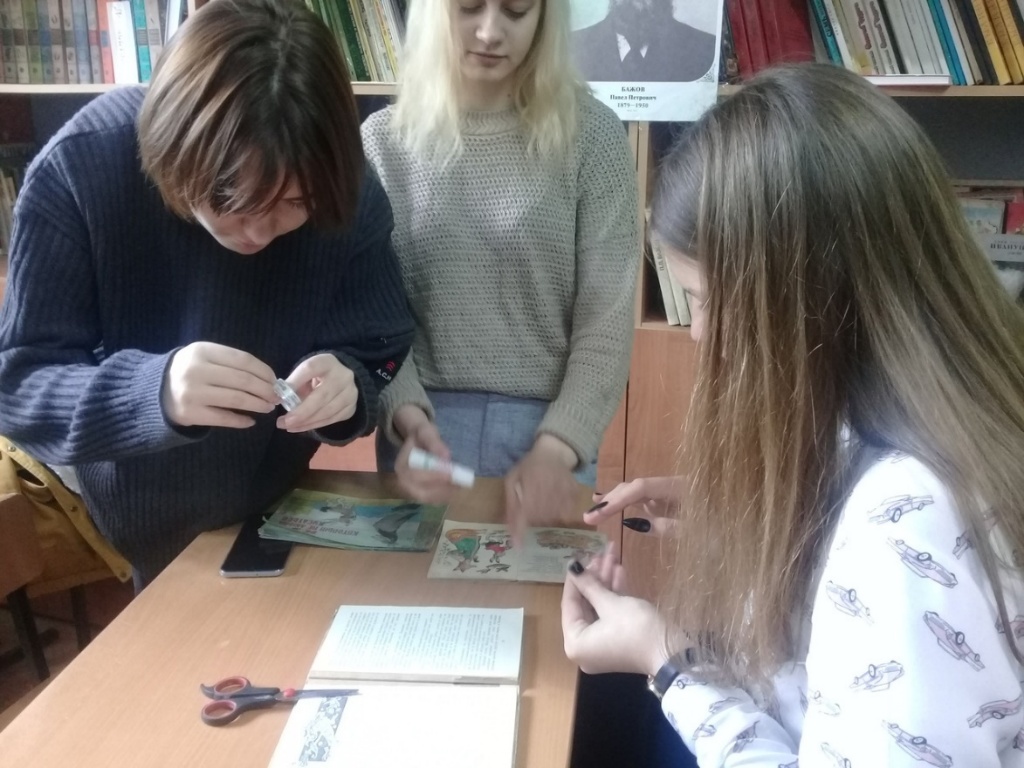 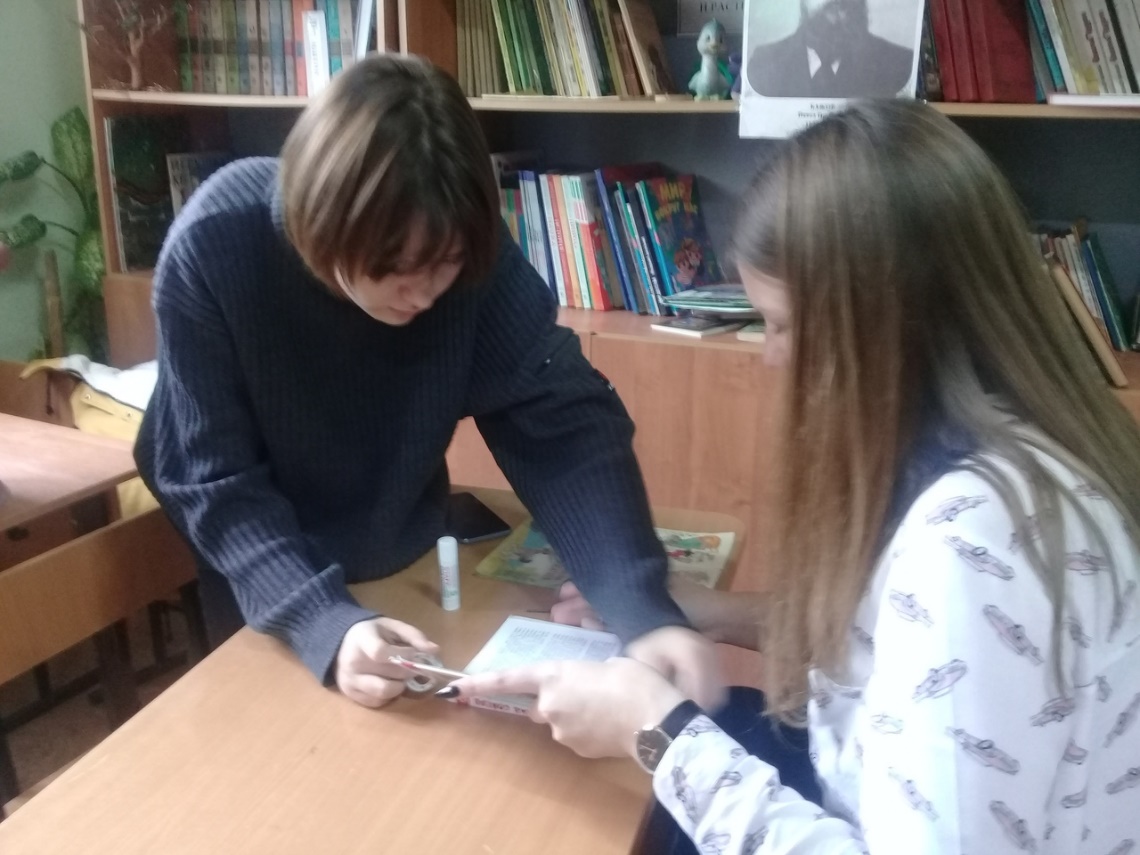 №МероприятияДата проведения№МероприятияДата проведения1Организация акции в библиотеке «Чтобы дольше жили книжки»11.01.20212Проведение беседы« Умей сказать: «Нет!»18.01.20213Организация круглого стола « Твоя готовность выступить против лжи»25.01.2021